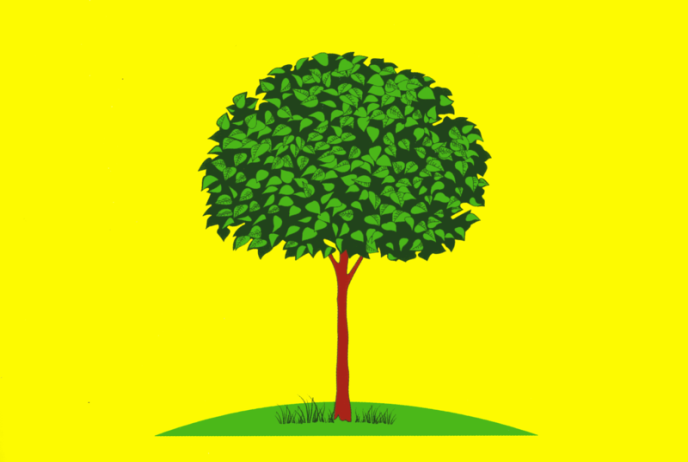 ОТЧЕТ О РАБОТЕ СЧЕТНОЙ ПАЛАТЫ ГОРОДА ЛИПЕЦКА в 2019 году___________________________________________________ОГЛАВЛЕНИЕВводные положения                                                                                     3Основные результаты работы                                                                     3Контроль за формированием и исполнением бюджета города, составлением и достоверностью бюджетной отчетности                       9Контроль за законностью, результативностью и целевым использованием бюджетных средств                                                        12 Оценка законности и эффективности предоставления бюджетных субсидий                                                                                                       23Контроль за управлением и распоряжением муниципальной собственностью                                                                                           25Аудит закупок для муниципальных нужд                                                27                                                                Экспертиза проектов нормативно-правовых актов                                 29  Информационная деятельность. Взаимодействие с государственными, правоохранительными и иными муниципальными органами                31 Основные задачи и направления деятельности Счетной палаты в 2020 году                                                                                                   32	1. Вводные положенияОтчет о работе Счетной палаты города Липецка (далее - Счетная палата) в  2019 году подготовлен в соответствии с требованиями статьи 21 Положения «О Счетной палате города Липецка», утвержденного Решением сессии Липецкого городского  Совета депутатов от 13.09.2011 № 328.В отчете отражена деятельность Счетной палаты  по реализации задач, определённых  Бюджетным кодексом Российской Федерации, Федеральными законами от 06.10.2003 № 131-ФЗ «Об общих принципах организации местного самоуправления в Российской Федерации», от 07.02.2011 № 6 - ФЗ «Об общих принципах организации и деятельности контрольно-счётных органов субъектов Российской Федерации и муниципальных образований», от 05.04.2013 №44-ФЗ «О контрактной системе в сфере закупок товаров, работ, услуг для обеспечения государственных и муниципальных нужд», Положениями «Об основах бюджетного устройства и бюджетного процесса в городе Липецке», «О Счетной палате города Липецка», иными законами Российской Федерации и Липецкой области.Отчет рассмотрен и утвержден Коллегией Счетной палаты города Липецка. (Решение  Коллегии от 13.02.2020 № 1).2. Основные результаты работыСчетная палата города является  постоянно действующим органом внешнего муниципального финансового контроля, образованным Липецким городским Советом депутатов и подотчетным ему.Полномочия Счетной палаты распространяются на вопросы соблюдения финансово-бюджетного законодательства, своевременности и полноты мобилизации муниципальных ресурсов, эффективности управления муниципальной собственностью, законности, результативности (эффективности и экономности) и целевого использования средств бюджета города, соблюдения участниками бюджетного процесса правил ведения бюджетного учета и отчетности, осуществления аудита в сфере закупок и осуществление производства по делам об административных правонарушениях в сфере бюджетного законодательства.В целях обеспечения единой системы контроля и реализации возложенных полномочий, Счётная палата в отчетном году осуществляла контрольно-ревизионные и экспертно-аналитические мероприятия в соответствии с годовым планом работы, сформированным с  учетом предложений Главы города, постоянных комиссий Липецкого городского Совета депутатов и утвержденным Коллегией Счетной палаты от 26 декабря 2018 года. В течение года, в соответствии с решением постоянной комиссии Липецкого городского Совета депутатов по жилищно-коммунальному хозяйству, градостроительству и землепользованию от 25.07.2019 года, поручением Главы города от 12.07.2019 года, а также обращением, поступившим из Прокуратуры Липецкой области, план работы дополнялся тремя мероприятиями, предусматривающими анализ эффективности участия муниципального образования в органах управления АО «ЛГЭК» и проверку эффективности расходования бюджетных средств, выделенных на реконструкцию объектов МБУ «Технопарк-Липецк» и на приобретение и установку малых архитектурных форм и иных элементов благоустройства для парка «Быханов Сад».Все предусмотренные планом работы мероприятия выполнены.Кроме того, по распоряжению администрации города Липецка проведена внеплановая проверка МУП «Липецкпассажиртранс» по вопросу учета и анализа эффективности реализации договоров лизинга.В 2019 году Счетной палатой проведено 43 контрольных и экспертно-аналитических  мероприятия и 101 финансово-экономическая экспертиза проектов нормативных правовых актов города. Основная доля контрольных и аналитических мероприятий проводилась в муниципальных учреждениях (55 %) и структурных подразделениях органов местного самоуправления (41 %).При проведении контрольных мероприятий обследовано 146 объектов: дворовые территории, объекты улично-дорожной сети, общественные пространства, здания, сооружения и другие объекты. Проведено 4 инвентаризации, в шести случаях устанавливались факты фактического проведения занятий и оказания иных услуг.Динамика контрольных и экспертно-аналитических мероприятий за ряд последних лет представлена диаграммой:Из общего количества  контрольных мероприятий – 15 инициировано Липецким городским Советом депутатов, 14 администрацией города, по одному мероприятию Общественной палатой города Липецка и Прокуратурой Липецкой области.Общий объем  проверенных в 2019 году средств (без учета внешней проверки) составил 4726,2 млн. руб., в том числе:Объем проверенных бюджетных расходов, соответствует средним значениям, сложившимся за ряд предшествующих лет, а объемы проверенных доходных источников и внебюджетных средств муниципальных предприятий и учреждений в отчетном периоде снизились и составляют 27,4 млн. руб. и 1647,3 млн. руб. соответственно.Объем средств, охваченных проверками:2018 год – 13298,6 млн. руб.               2019 год – 4726,2 млн. руб.Это объясняется тем, что в 2018 году проверялась деятельность крупного хозяйствующего субъекта АО «ЛГЭК». Кроме того, в отчетном периоде не проводилось отдельной проверки долговых обязательств города.Проверки вышеуказанных объектов запланированы на 2020 год.При классификации нарушений Счетная палата города руководствовалась классификатором нарушений, разработанным методологическим советом КСО при Счетной палате РФ, в соответствии с которым выявленные финансовые нарушения и недостатки систематизированы следующим образом:При проведении контрольных мероприятий в 2019 году установлено финансовых нарушений на общую сумму 660,9 млн. руб. Кроме того, установлено неэффективное использование бюджетных средств в сумме 189,4 млн. руб. и неэффективное управление и использование муниципального имущества, стоимостью 1061,8 млн. руб., что связано с неэффективным участием муниципального образования в органах управления АО «ЛГЭК», где владельцами контрольного пакета акций общества являются три подведомственных департаменту ЖКХ муниципальных унитарных предприятия (МУП «Липецкводоканал», МУП «Липецктеплосеть», МУП «Горэлектросеть»).Из приведенных данных видно, что значительный объем финансовых нарушений по-прежнему связан с нарушением норм и правил ведения бухгалтерского учета и составления бухгалтерской (финансовой отчетности). Такого рода финансовые нарушения, в основном, выявляются в ходе проведения внешней проверки годовой бухгалтерской отчетности главных администраторов бюджетных средств. Так, департаментом дорожного хозяйства и благоустройства некорректно отражены в бухгалтерском учете операции, связанные с приобретением спецтехники в лизинг на суммы 38,8 млн. рублей.В годовой (бухгалтерской) отчетности отдельных главных распорядителей и бюджетополучателей отражалась дебиторская задолженность по субсидиям на выполнение муниципального задания будущих периодов, т.е. на трехлетний период, тогда как соглашение на выполнение муниципального задания заключалось лишь на текущий год. Данный факт привел к финансовым нарушениям на сумму 252,9 млн. руб. (департамент ЖКХ, Администрация города, МБУ ДО «ДХШ №2», МУ «Липецкий драматический театр», МБОУ СОШ №47).Нарушения по ведению бухгалтерского учета и отчетности на сумму 51,1 млн. руб. установлены при проверках финансово-хозяйственной деятельности хозяйствующих субъектов: МУ РСДП -20,6 млн. руб., МУП «ЛиСА» - 9,4 млн. руб., МУП «Горэлектросеть» - 11,3 млн. рублей.Следует отметить, что искажение показателей бухгалтерской отчетности более чем на 10 процентов попадает под действие статьи 15.11 Кодекса РФ об административных правонарушениях и влечет административную ответственность.Так, в отношении должностного лица, бывшего директора МУП «Горэлектросеть», принято решение о возбуждении административного дела.Устранено нарушений ведения бухгалтерского учета и составления отчетности на 352,2 млн. руб. (92%).В числе наиболее часто встречающихся можно отметить нарушения при осуществлении закупок для муниципальных нужд. В отчетном году в рамках осуществления 11 контрольных мероприятий установлено 22 случая таких нарушений на 173,4 млн. рублей. Заказчиками допускались случаи определения начальной (максимальной) цены контракта невыгодным для бюджета способом, а также устанавливались необоснованно короткие сроки для выполнения работ.На этапе исполнения контрактов допускались случаи неполного и некачественного выполнения объемов работ, нарушение установленных для их выполнения сроков.Проверками устанавливались факты неэффективного использования муниципальных средств, т.е. вложений средств, которые не дали должного результата, или могли дать аналогичный полученному результат при меньших затратах. Сумма неэффективно потраченных средств, установленная в ходе проверок проведенных в 2019 году составила 189,4 млн. рублей. К ним относятся списание технически устаревшей не нашедшей применения проектной и изыскательской документации МКУ «Управление строительства г. Липецка», на которую ранее были использованы бюджетные средства в сумме 82,3 млн. руб., изменение условий предоставления субсидии по договорам финансовой аренды (лизинга) – 85,2 млн. руб. (департамент транспорта), а также завышение цен и расценок на строительные материалы.Реализация результатов контрольных и экспертно-аналитических мероприятий представлена следующими показателями:По результатам проведенных контрольных и экспертно-аналитических мероприятий распорядителям бюджетных средств, руководителям проверенных предприятий и учреждений направлено 39 представлений, 26 из которых выполнено в установленные сроки, по 4 представлениям сроки выполнения не наступили, по 9 – осуществляются различные процедурные действия.В текущем году устранено финансовых нарушений и недостатков на сумму 408,6 млн. руб., в том числе:- внесены изменения в соглашения между главными распорядителями бюджетных средств и муниципальными учреждениями на предоставление субсидий - 232,5 млн. руб.;- восстановлено на счетах бухгалтерского учета муниципальных активов на сумму 16,4 млн. руб.;- обеспечен возврат и зачет бюджетных средств и дополнительное выполнение работ без предъявления оплаты на 1,0 млн. руб.;- выставлено исков и претензий на сумму 23,7 млн. рублей.По результатам проверок направлено 85 информаций в адрес Липецкого городского Совета депутатов, Главы города, руководителям профильных департаментов и другим заинтересованным органам.3. Контроль за формированием и исполнением бюджета города, составлением и достоверностью бюджетной отчетностиКонтроль за формированием и исполнением бюджета города в 2019 году осуществлялся в форме контрольных и экспертно-аналитических мероприятий по администрированию доходных источников, обоснованности использования бюджетных средств и достоверности данных бюджетной отчетности.В зависимости от времени осуществления контрольных действий, финансовый контроль осуществлялся в форме предварительного, текущего и последующего контроля.На этапе предварительного контроля проводились мероприятия по экспертизе проекта бюджета города, проектов нормативно-правовых актов по бюджетно-финансовым вопросам, участие в процессе их обсуждения и принятия. Результаты проделанной работы по предварительному контролю отражены в разделе экспертно-аналитическая деятельность.Текущий контроль осуществлялся в процессе исполнения бюджета в форме аналитических мероприятий о ходе его исполнения и контрольных мероприятий за расходованием бюджетных средств при оказании муниципальных услуг, закупки товаров (работ, услуг) для муниципальных нужд и других направлений расходов бюджетаПоследующий контроль осуществлялся в форме внешней проверки отчета об исполнении бюджета и подготовки заключения на отчет об его исполнении, а также контрольных мероприятий по вопросам законности и эффективности использования выделенных бюджетных средств в различных сферах деятельности и отраслях городского хозяйства.3.1 В соответствии с Планом работы Счетной палаты города на 2019 год в целях контроля за формированием и исполнением бюджета проведены проверки эффективности администрирования доходов бюджета города, полученных в 2018 году:- в виде арендной платы за участки, находящиеся в муниципальной собственности;- от продажи прав на заключение договоров аренды земельных участков;- от продажи земельных участков, находящихся в муниципальной собственности.Площадь земельных участков, находящихся в муниципальной собственности составляет 1176 га или 3,6% от общей площади земель города. Реестродержателем земельных участков является уполномоченный орган – управление имущественных и земельных отношений администрации города Липецка.При сопоставлении данных Реестра муниципального имущества и данных Управления Федеральной службы государственной регистрации, кадастра и картографии по Липецкой области установлено несоответствие данных о земельных участках, находящихся в собственности муниципалитета, а именно, по данным Реестра муниципального имущества учтено земельных участков, находящихся в муниципальной собственности на 187,7 га меньше, чем по данным Росреестра. В соответствии с представлением Счетной палаты, направленным по результатам проверки, проведена сверка земельных участков, находящихся в собственности городского округа между сторонами – держателями двух Реестров. По результатам сверки Управлением имущественных и земельных отношений администрации города включено в Реестр муниципального имущества 204 земельных участка с разрешенным видом использования для коллективного садоводства.  Уточнены сведения по 95 объектам, право собственности на которые зарегистрировано за муниципальным образованием город Липецк. Исключено из реестра муниципальной собственности 11 земельных участков в связи с переходом права собственности, 8 земельных участков в связи со снятием с кадастрового учета. Кроме того, по результатам проверки внесены исправления в сведения о дебиторской задолженности по соглашениям об установлении сервитута, активизирована претензионно-исковая работа по взысканию задолженности по арендной плате за земельные участки.3.2 Ежегодно, до утверждения представительным органом отчета об исполнении бюджета за истекший календарный год, в соответствии с Бюджетным кодексом РФ, проводится внешняя проверка годовой бюджетной отчетности главных администраторов доходов и распорядителей бюджетных средств и сводного годового отчета об исполнении бюджета города.В 2019 году отчетность шести главных распорядителей бюджетных средств - Администрации города, управления имущественных и земельных отношений, а также департаментов финансов, градостроительства и  архитектуры, жилищно-коммунального хозяйства проверена с выходом на место, камерально проверена отчетность департамента дорожного хозяйства и благоустройства.По результатам внешней проверки бюджетной отчетности главных администраторов бюджетных средств и отчета об исполнении бюджета города за 2018 год отмечено, что объем бюджета города в отчетном году превысил показатели предыдущего года по доходам на 9,5%, по расходам на 12,7%, при этом собственные доходы сократились на 177,5 млн. руб. или на 3,5 процента.Бюджет города исполнен с дефицитом в 2  раза меньше планируемого.В отчетном периоде администраторы и главные распорядители бюджетных средств в основном соблюдали нормы бюджетного законодательства, однако внешней проверкой выявлены отдельные недостатки по исполнению бюджета и составлению отчетности, выразившиеся в следующем.В нарушение  статьи   96 Бюджетного кодекса РФ доходы от продажи акций, утвержденные Планом приватизации, не запланированы в составе источников внутреннего финансирования дефицита  местного бюджета.Фактические расходы на оплату труда депутатов, выборных должностных лиц местного самоуправления, осуществляющих свои полномочия на постоянной основе, муниципальных служащих  превысили норматив,  доведенный субъектом, в связи  с тем, что при его расчете в базовую штатную численность были взяты должности отличные от должностей, утвержденных штатными расписаниями органов местного самоуправления города Липецка.В департаменте жилищно-коммунального хозяйства отсутствие сведений о выполненных работах в МКД с разбивкой по собственникам  не позволяет в бухгалтерском учете признать расходы, приходящиеся на долю муниципалитета по уплате взносов на капитальный ремонт.Установлены случаи не начисления платы за найм муниципального жилья в связи с отсутствием договорных отношений с нанимателями жилых помещений. В отчетности департаментов дорожного хозяйства и благоустройства, экономического развития, управления потребительского рынка не нашли отражения остатки неисполненных судебных решений, что привело к искажению данных консолидированного баланса и сведений по кредиторской задолженности.Штрафные санкции административных комиссий и комиссии по делам несовершеннолетних отражены по фактическому поступлению, без учета начисленных сумм, что влечет неисполнение полномочий в части начисления, учета и контроля денежных взысканий и штрафов.В состав дебиторской задолженности включены суммы субсидий на выполнение муниципального задания в предстоящие периоды, в отсутствие соглашений об их предоставлении.Администрацией города не оформлена договорными отношениями передача структурными подразделениями в безвозмездное пользование оргтехники. В отчетности Департамента ЖКХ здание, переданное МКУ «Управление ресурсного обеспечения администрации г. Липецка» в безвозмездное пользование, отражено не в суммовом, а в количественном выражении.В связи с нецелесообразностью строительства списана технически устаревшая предпроектная, проектная и изыскательская документация на сумму 82,3 млн. рублей. Отсутствовал порядок списания капитальных вложений в объекты, строительство которых не начиналось.Наблюдается значительный рост бюджетных расходов на исполнение судебных решений. В 2019 году в рамках субсидиарной ответственности произведены выплаты по обязательствам МУ РСДП в сумме 32,9 млн. рублей.Сведения о задолженности по арендной плате за землю, предоставляемые Управлением имущественных и земельных отношений Липецкой области, а также о недоимке по налогам, предоставляемые Федеральной налоговой службой по Липецкой области содержат некорректную, либо недостаточную информацию.По выявленным нарушениям и недостаткам, главным администраторам доходов бюджета и распорядителям бюджетных средств направлены представления. Рекомендации и предложения по результатам внешней проверки отражены в заключении Счетной палаты на отчет об исполнении бюджета и направлены в адрес Главы города и председателя Липецкого городского Совета.4. Контроль за законностью, результативностью и целевым использованием бюджетных средствКонтроль за законностью, результативностью и целевым использованием бюджетных средств осуществляется проведением контрольных мероприятий по различным направлениям и отраслям бюджетного финансирования.4.1. Учитывая социальную направленность бюджета  города, наибольшее количество контрольных мероприятий проведено в учреждениях социально-культурной сферы, в том числе:- образование   Проверки эффективности использования бюджетных средств и доходов, полученных от внебюджетной деятельности в МАОУ СОШ №69 и МБУ СОШ №47 г. Липецка;Проверка эффективности и целевого использования средств, выделенных для инклюзивного образования детей-инвалидов в МБОУ №32 и МАОУ №55 г. Липецка;Проверка эффективности и целевого использования средств, направленных на выявление и поддержку творческих способностей детей;Проверка эффективности и целевого использования бюджетных и внебюджетных средств, предусмотренных на организацию отдыха и оздоровление детей в пришкольном лагере МАОУ СШ №30 г. Липецка.- культураПроверка использования средств и доходов от внебюджетной деятельности в МБУ ДО «ДХШ №2» и МБУ ДО «ДШИ №12»;Проверка финансово-хозяйственной деятельности МУ «Липецкий драматический театр».- физическая культура и спорт Проверка законности и результативности использования бюджетных и внебюджетных средств МАОУДО «Детско-юношеская спортивная школа №11» и МОУДО «ГДЮЦ «Спортивный».Объем проверенных средств по вышеуказанным объектам составил 380,7 млн. рублей.Результаты контрольных мероприятий показали, что услуги, доведенные учредителем в рамках муниципальных заданий, в образовательных учреждениях города оказываются в полном объеме.Уровень заработной платы педагогических работников, установленный дорожной картой во исполнение Указа Президента РФ от 07.05.2012 №597 «О мерах по реализации государственной социальной политики» в проверенных учреждениях достигнут. Вместе с тем, в большинстве образовательных учреждений доходы, получаемые от платной деятельности, распределены с преобладанием оплаты труда работников не занятых непосредственно оказанием платных услуг.В штатных расписаниях автономных и муниципальных бюджетных учреждений возросла доля административно-хозяйственного персонала. Выполнение установленного показателя среднемесячного уровня оплаты труда педагогических работников, особенно в системе дополнительного образования и учреждениях культуры, достигается преимущественно за счет вакантных ставок, количество которых в отдельных учреждениях доходит до 40 % от установленной численности.До всех муниципальных бюджетных и автономных учреждений социально-культурной сферы доводятся муниципальные задания на оказание определенного объема услуг по профилю уставной деятельности учреждения. Финансовое обеспечение муниципального задания, а также содержание имущества бюджетных и автономных учреждений финансируется в форме бюджетных субсидий на выполнение муниципального задания и иные цели. Кроме того, учреждения осуществляют платные виды услуг, доходы от которых остаются в распоряжении учреждений. Проверками установлено, что при формировании муниципального задания на реализацию дополнительных программ в области искусства, департаментом культуры и туризма в нарушение действующего законодательства неверно указывается единица измерения услуги (указано количество человек, следует указывать человеко-часов), таким образом, даже при значительном сокращении часов занятий, услуга будет считаться оказанной в полном объеме.По этой же услуге наблюдается ежегодное увеличение процента допустимого отклонения планового показателя выполнения муниципального задания. Так в 2017 году муниципальное задание считалось выполненным при отклонении  до 5%, в 2018 году – 10%, в 2019 году – 15%.Данный факт может свидетельствовать об искусственном снижении показателей муниципального задания, без соответствующей корректировки объема финансирования на его выполнение.Снижение планового количества обучающихся при значительном увеличении финансирования приводит к увеличению расходов на единицу оказываемой услуги, так, если в 2018 году, средняя стоимость обучения одного учащегося в МБУ ДО «Детская школа искусств №12» составляла 46,9 тыс. руб., то в  2019 году возросла на 18 % и составила 55,2 тыс. рублей.В ходе ведения финансово-хозяйственной деятельности бюджетных учреждений социальной сферы выявлены следующие нарушения и недостатки.В МБУ ДО «Детская школа искусств №12» на обучение по программе «Народные инструменты» зачислено 15 человек на бюджетной основе, тогда как учреждению не доводилось муниципальное задание на обучение по данной программе. Искажены данные отчета о выполнении муниципального задания, по услуге «Реализация дополнительных общеразвивающих программ», муниципальное задание не выполнено на 17,6%, что влечет административную ответственность по статье 15.15.5-1 КОАП РФ.В МБУ ДО «ДХШ №2» средства от добровольных пожертвований родителей в соответствии с Положением о целевом взносе и его расходовании должны направляться на развитие и совершенствование образовательного процесса (80%) и на оплату расходов, связанных с поездками на конкурсы и на укрепление материально-технической базы (20%).В нарушение установленного порядка, 88% поступивших в 2018 году целевых взносов использовано на оплату труда.В МАОУДО «ДЮСШ №11» установлено отсутствие занятий на льду в дни проведения соревнований, при контрольных обследованиях наполняемости групп по фигурному катанию и хоккею установлено нахождение на занятиях 7 детей, которые не поименованы  в приказах о зачислении в учебные группы.Указанные факты свидетельствуют о некорректности отчетов об исполнении муниципального задания.За счет средств, выделенных на выполнение муниципального задания, содержались 8 ставок водителей льдоуборочного комбайна, из которых 4 единицы фактически выполняли работы в рамках оказания платных услуг.Во время обследования на предмет проведения занятий в соответствии с утвержденным расписанием группы «Юнитур» МОУДО «Городского детско-юношеского центра «Спортивный» установлен факт отсутствия детей и педагога. Проверкой списка учащихся центра установлено отсутствие заявлений родителей, справок о состоянии здоровья. При проверке штатной численности установлены факты завышения количества ставок уборщиков служебных помещений на 4,8 единицы, рабочих по ремонту оборудования на 2 единицы, методистов и инструкторов по физической культуре на 10 единиц. В результате на оплату труда в 2018-2019 годах излишне выделены средства в сумме 7900 тыс. рублей.При проведении учреждениями ремонтных работ по прежнему встречаются   факты отсутствия конкретизации мест проведения ремонта (МБУ ДО «ДШИ №12», МАОУСОШ №69), некачественное проведение ремонтных работ, так в МБОУ СОШ №47 после проведения ремонтных работ наблюдались следы протекания кровли.4.2. В целях контроля за использованием средств, выделенных на укрепление материально-технической базы учреждений социально-культурной сферы проведены следующие проверки:Проверка эффективности, законности и целевого использования средств, выделенных на реконструкцию ДК «Сокол» (30,1 млн. руб.);Проверка эффективности средств городского бюджета, выделенных на установку малых архитектурных форм и иных элементов благоустройства для парка «Быханов сад» (32,2 млн. руб.);Проверка эффективности, законности и целевого использования средств, выделенных на реконструкцию стадиона «Металлург» (200,5 млн. руб.).4.2.1. Заказчиком работ по реконструкции ДК «Сокол» выступало само муниципальное учреждение ДК «Сокол», несмотря на то, что существовала особенность проведения реставрационных работ, осложненная тем, что здание включено в единый государственный реестр объектов культурного наследия народов Российской Федерации и все ремонтные работы на объекте должны производиться с учетом ограничений, установленных в отношении указанных объектов федеральным законодательством.Ремонтные работы на объекте выполняли 8 подрядных организаций, только 2 из которых имели лицензию на осуществление деятельности по сохранению объектов культурного наследия.Выявлены факты проведения работ с отклонением от проектной документации, уменьшение объемов работ по соглашению сторон, нарушение сроков выполнения работ.Визуальным осмотром установлены многочисленные факты некачественного выполнения работ, которые необходимо устранить в рамках гарантийных обязательств.4.2.2 Проверкой эффективности расходования средств городского бюджета, выделенных на приобретение и установку малых архитектурных форм и иных элементов благоустройства для парка «Быханов сад» выявлено несвоевременное отражение в бухгалтерском учете поставки и установки малых архитектурных форм.При обосновании цены приобретения МАФов и иного оборудования заказчиком недостаточно изучены коммерческие предложения внутреннего рынка региона.4.2.3. Одним из наиболее крупных инвестиционных проектов, направленных на укрепление материально-технической базы учреждений социально-культурной сферы сметной стоимостью более 200 млн. руб. являлась реконструкция стадиона «Металлург». Проверка эффективности и целевого использования средств, выделенных на реконструкцию объекта, проводилась совместно с КСП Липецкой области. На момент проверки стадион «Металлург» эксплуатировался без разрешения на ввод объекта в эксплуатацию по II этапу строительства. Контрольным обмером установлено завышение объемов работ, повлекшее необоснованную оплату бюджетных средств в сумме 653,8 тыс. рублей. Установлены множественные факты некачественно выполненных работ: на потолках и стенах отдельных помещений наблюдаются следы протеканий, наличие черной плесени и запах сырости, отслоение штукатурки и краски, деформируется гипсокартон, по периметру стадиона наблюдаются трещины стен фасада, следы подкрашивания, коррозия металлоконструкций трибун и другое.Учреждением по отдельным контрактам, не велась претензионная работа в связи с нарушением срока выполненных работ и не предпринимались меры по взысканию неустойки.Без внесения изменений в проектно-сметную документацию смонтировано и оплачено подрядчику видеооборудование на 805,0 тыс. руб., на объект не поставлено оборудование на 278,9 тыс. рублей, наблюдается завышение сметной стоимости объекта по причине неправомерного применения расценок на сумму более 1 млн. рублей.По результатам проверки нарушения частично устранены, по отдельным фактам ведутся судебные разбирательства.4.3. Реализация приоритетных проектов.В отчетном году особое внимание уделялось контролю за реализацией на территории города приоритетных проектов. В этих целях запланированы и проведены 2 контрольных мероприятия:Проверка использования средств, выделенных в 2018 году на реализацию приоритетного проекта «Безопасные и качественные дороги»Проверка законности, эффективности и целевого использования средств, выделенных на реализацию мероприятий по благоустройству территорий общего пользования в рамках приоритетного проекта «Комфортная городская среда»4.3.1 Проверка реализации проекта «Безопасные и качественные дороги» проводится ежегодно с начала его реализации (2017 год). В 2019 году контрольное мероприятие проведено в рамках единого общероссийского мероприятия Союза муниципальных контрольно-счетных органов.На реализацию проекта в 2018 году предусмотрено 1040 млн. руб., фактическое исполнение составило 972,0 млн. рублей. Заказчиком работ МУ «УГС г. Липецка» заключено 8 муниципальных контрактов на комплексный ремонт 21 автомобильной дороги и участков дорог, нанесение дорожной разметки, установку дорожных знаков, ограждений, ремонт светофорных объектов, установку технических средств организации дорожного движения на 14 объектах дорожной сети города.На всех этапах производства работ производился постоянный независимый лабораторный и диагностический контроль качества поставляемой смеси, асфальтобетонного покрытия, соответствия нормативному техническому состоянию объектов ремонта, о чем имеются заключения специализированной организации.Проведенной проверкой муниципальных контрактов превышения оплаченных работ над сметными назначениями не установлено.Выборочным контрольным обмером и визуальным осмотром выполненных и оплаченных работ, превышение оплаченных объемов работ в соответствии с исполнительными сметами не установлено, покрытие проезжей части и тротуаров находится в удовлетворительном состоянии без видимых дефектов.Проверкой установлено некачественное исполнение работ по озеленению, а именно, отсутствие газонных трав, неприживаемость насаждений, повреждение газонов. Несогласованность исполнения работ в рамках разных городских программ привело к изменению проектного решения в части обустройства парковочных карманов, на месте вновь созданного газона, что повлекло неэффективное расходование бюджетных средств в сумме 18,0 тыс. рублей.Установлены отдельные нарушения Федерального закона № 44-ФЗ, которые не нанесли прямого ущерба бюджету города, но имеют признаки административного правонарушения, о чем проинформирована Прокуратура Липецкой области.Так, выявлены случаи изменения существенных условий контрактов – цены и объемов более чем на 10 % или на 2208,4 тыс. рублей. При формировании НМЦК не соблюден принцип эффективности расходования бюджетных средств в части определения цены на материалы для озеленения на сумму 1506,4 тыс. рублей.4.3.2. С целью создания условий для повышения качества и комфорта городской среды на территории Российской Федерации в период с 2012-2020 годы реализуется федеральный проект «Формирование комфортной городской среды».С 2018 года жители населенных пунктов, население которых превышает 20 тысяч человек, должны проголосовать за территории которые, по их мнению, необходимо благоустроить. В городе Липецке голосование, результаты которого использованы для формирования объектов благоустройства, состоялось в день выборов Президента РФ 18 марта 2018 года.В муниципальную программу на 2018 год включены общественные территории, на благоустройство которых израсходовано 298,9 млн. руб., в том числе:- Городище – 103,7 млн. руб.;- Сквер у Комсомольского пруда – 64,7 млн. руб.;- Театральная площадь (реконструкция лестничного спуска) – 50,1 млн. руб.;- Сквер у стадиона «Металлург» по ул. Ворошилова – 44,3 млн. руб.;- Комплексное благоустройство территории Нижнего парка (2 этап), благоустройство площади Петра Великого – 36,1 млн. рублей.Основную часть составили затраты на устройство покрытий, тротуаров, велодорожек, наружное освещение, озеленение, закупку оборудования.По окончанию производства работ в адрес Счетной палаты поступали обращения жителей города с нарушениями на качество произведенных работ.Выборочной проверкой законности, эффективности и целевого использования выделенных средств установлены факты их необоснованного и неэффективного использования: практически на всех объектах благоустройства выявлена завышенная оплата подрядчикам за работы или материалы, не соответствующие как проекту, так и указанным в актах выполненных работ на сумму 8710,9 тыс. рублей.	Так, в сквере у Комсомольского пруда вместо элитных, дорогостоящих сортов растений брунеры и бузины высажены более дешевые обыкновенные сорта, что повлекло необоснованную оплату подрядчику в сумме 3568,3 тыс. рублей.	В результате замены тротуарной плитки в сквере у стадиона «Металлург» на более дешевую излишне оплачено подрядчику за тротуарную плитку 1252,8 тыс. рублей. На этом же объекте применена завышенная расценка на разборку тротуаров, что повлекло необоснованную оплату за работы в сумме 3889,8 тыс. рублей.Установлены многочисленные факты некачественно выполненных работ на сумму около 10 млн. рублей, из которых более чем на 8 млн. руб. - на объекте «Сквер у Комсомольского пруда».На объекты «Городище» и «Сквер у стадиона «Металлург» по ул. Ворошилова закуплены некачественные малые архитектурные формы (урны, скамьи) на сумму 4381,2 тыс. руб., по факту поставки товара ненадлежащего качества проводятся судебные разбирательства.Проверкой установлено неэффективное расходование бюджетных средств, в виде удорожания сметной стоимости за счет замены применяемых материалов на более дорогостоящие и несоответствующие дизайн-проекту.В ходе исполнения контрактов допускались нарушения Федерального закона № 44-ФЗ в виде проведения дополнительных работ без конкурентных процедур, непредъявление претензий за просрочку работ, в отдельных муниципальных контрактах отсутствуют гарантийные обязательства, что создает риски использования дополнительных средств бюджета на устранение возможных дефектов.По всем объектам затраты на проектно-сметную документацию и экспертизу проектов не переданы застройщику, что повлекло занижение учетной стоимости объектов на 6187,0 тыс. рублей.По материалам проверки МКУ «Управление строительства города Липецка» направлено представление, исполнение которого находится на контроле.4.4. В сфере жилищно-коммунального хозяйства и благоустройства города проведены проверки обоснованности, эффективности и целевого использования средств, выделенных на мероприятия следующих муниципальных программ.МП «Развитие жилищно-коммунального хозяйства города Липецка на 2017-2022 годы:- снос расселенных аварийных домов города Липецка;- обеспечение жильем отдельных категорий граждан;- строительство объекта «Сети канализации по ул. Железнякова в г. Липецке»;- строительство объекта «Электроснабжение 30, 31, 32 микрорайонов г. Липецка, 2 этап».МП «Благоустройство территории города Липецка на 2017-2022 годы»:- ремонт и содержание детских игровых комплексов, малых архитектурных форм, установленных на детских игровых площадках, изготовление и установка на них информационных табло.4.4.1. В целях улучшения внешнего вида города, предупреждения развития криминогенной и пожароопасной ситуации, а также для включения в хозяйственный оборот освобожденных земельных участков в составе подпрограммы «Жилищное хозяйство» разработано мероприятие «Снос расселенных аварийных домов города Липецка». В рамках мероприятия предусмотрен снос 45 расселенных домов, на что предусмотрено финансирование в сумме 24,0 млн. рублей.Фактические расходы составили 17,2 млн. руб., экономия сложилась в результате проведения аукциона.За период 2017-2019 гг. снесено 49 расселенных многоквартирных домов, семь из которых отсутствуют в адресном перечне программного мероприятия. На момент проверки оставались не снесенными 3 дома по причине судебных споров с собственниками помещений.Визуальным осмотром объектов сноса установлено, что планировка площадок выполнена в соответствии со сметной документацией, строительный мусор убран, освобожденные участки не используются.С 2019 года в городе действует еще одна программа по сносу жилья, источником финансирования которой будут являться средства инвесторов – застройщиков, в связи с чем, в департамент жилищно-коммунального хозяйства направлено рекомендательное письмо о необходимости согласования адресных списков двух Программ и внесения изменений в перечень адресов программного мероприятия.4.4.2. В соответствии с Федеральным законом № 131 - ФЗ на органы местного самоуправления возложены полномочия по учету и распределению жилья, улучшению жилищных условий нуждающихся малоимущих граждан.Кроме того, органы местного самоуправления наделены отдельными государственными полномочиями по обеспечению жилыми помещениями категорий граждан, указанных в Федеральных законах № 5 - ФЗ «О ветеранах», № 181 - ФЗ «О социальной защите инвалидов в РФ», № 76 - ФЗ «О статусе военнослужащих».В бюджете города расходы на обеспечение жильем малоимущих граждан и граждан, вставших на учет до 01.03.2005 г., не предусмотрены. Проверкой целевого использования средств субсидий, выделенных преимущественно из федерального бюджета льготным категориям граждан, нарушений не установлено. Выплаты произведены 5 инвалидам, инвалидам и участникам боевых действий в общей сумме 2979,4 тыс. рублей.Кроме того, предоставлены социальные выплаты 21 гражданину – участнику программы «Ипотечное жилищное кредитование» на общую сумму 7094,3 тыс. рублей.По результатам проверки направлено представление с рекомендациями в части изменения срока формирования списка получателей выплат и перечня документов, необходимых для получения выплат. Рекомендации приняты и находятся в работе.4.4.3. Проверками использования бюджетных средств, выделенных на строительство сетей канализации по улице Железнякова (2,2 млн. руб.) и сетей электроснабжения 30, 31, 32 микрорайонов (80,5 млн. руб.), установлены нарушения норм Градостроительного кодекса РФ по факту начала работ до выдачи разрешения на строительство и Федерального закона № 44 – ФЗ, в части замены одних видов работ на другие.Несмотря на то, что работы по строительству сетей канализации завершены, приемка законченного строительства объекта вовремя не оформлена.По объекту электроснабжения не оформлено технологическое присоединение построенных сетей к электрическим сетям ПАО «МРСК Центр»-Липецкэнерго» по причине несогласования платы за присоединение, что влечет значительную задержку ввода объекта в эксплуатацию.4.4.4. Для обеспечения комфортного проживания жителей города немаловажное значение имеет состояние детских игровых площадок, игровых и спортивных комплексов.На балансе МУ «Управление капитального ремонта» числится более 5 тыс. единиц детского игрового и спортивного оборудования и малых архитектурных форм (лавочки, урны, вазоны), на содержание которых выделяется ежегодно порядка 1 млн. рублей. Осмотры оборудования, проводимые специалистами учреждения, свидетельствуют о необходимости увеличения финансирования. На момент проверки ориентировочная сумма, необходимая для ремонта оборудования, составляла более восьми млн. рублей.Осмотром работ, выполненных в 2018 и 2019 году существенных нарушений по объему и качеству не выявлено.4.5. В 2019 году Счетной палатой осуществлялся контроль за использованием бюджетных средств при исполнении отдельных муниципальных функций и управленческих решений. В этих целях проведены проверки структурных подразделений администрации по вопросам:законности и целевого использования средств резервного фонда администрации города Липецка;реализации мероприятия «Развитие международных и межмуниципальных связей города Липецка»;выполнение наказов избирателей в 2018 году;создание условий для повышения эффективности проектной деятельности в рамках МП «Развитие экономического потенциала города Липецка на 2017-2024 годы»;проверка финансово-хозяйственной деятельности МКУ «Городской центр рекламы».4.5.1. В соответствии с Бюджетным кодексом РФ, средства резервных фондов исполнительных органов направляются на финансовое обеспечение непредвиденных расходов, то есть расходов, потребность в которых нельзя предусмотреть заранее.В проверяемом периоде за счет ассигнований из резервного фонда произведены отдельные расходы на общую сумму 1,6 млн. руб., которые могли быть предусмотрены при составлении проекта бюджета на очередной финансовый год, либо при внесении изменений в Решение о бюджете текущего года.Из резервного фонда выделена целевая субсидия МБУ ДШИ № 2 на капитальный ремонт пола и козырька над входом в сумме 916,0 тыс. руб., при расходовании которой учреждением допущены факты лишней оплаты накладных расходов и некачественно выполненных работ, которые устранены по представлению Счетной палаты.4.5.2. На выполнение мероприятия «Создание условий для повышения эффективности взаимодействия структурных подразделений администрации при осуществлении проектной деятельности» в бюджете города на 2018 и 2019 годы предусматривалось по 3,0 млн. руб. ежегодно. Фактические расходы в 2018 году составили 970,4 тыс. руб., т.е. менее трети от запланированного, в 2019 году расходы не производились.Методом проектного управления в 2018 году реализовывалось 5 проектов, из которых один проект «Разработка и создание Концепции «Умного города» реализован, оставшиеся 4 носят долгосрочный характер реализации и рассчитаны на период от 2-х до 8-ми лет.По всем 4-м проектам в 2019 году имелись неисполненные мероприятия, либо исполненные с нарушением сроков.Расходы по проекту «Разработка и создание Концепции «Умного города» составили 900,4 тыс. руб., из которых 388,8 тыс. руб. оплата стоимости услуг по проведению креативных и форсайт-сессий и консультаций, 511,6 тыс. руб. – выплата премий работникам структурных подразделений администрации города.Следует отметить, что в дорожную карту по реализации Концепции «Умного города» на период до 2024 года включена только часть мероприятий, предусмотренных Концепцией.4.5.3. С целью контроля выполнения наказов избирателей и эффективности использования средств, выделенных на выполнение наказов избирателей в 2018 году, проведены проверки 3-х муниципальных учреждений, являющихся заказчиками выполнения работ - МУ «Управление капитального ремонта», МУ «Управление главного смотрителя» и МАУ «Спортивный город».Основными мероприятиями плана по выполнению наказов избирателей, в проверяемом периоде, остаются работы по установке детского игрового и спортивного оборудования, малых архитектурных форм, ограждений, устройство пешеходных дорожек и парковочных карманов, благоустройство сквера. В ходе проверок выполненных работ устанавливались факты завышения объемов работ по устройству бортового камня, отсутствие отдельных элементов благоустройства, некачественного выполнения работ. Исходя из видов и объемов работ, проведенных в сквере по ул. Водопьянова создан новый объект благоустройства, однако, по причине неверной квалификации статьи финансирования работ, данный объект не был учтен на балансе учреждения, что повлекло создание нового бесхозяйного объекта.Заказчиками работ допускались факты дробления заказов одноименных работ и услуг, занижение размера пени по муниципальным контрактам.Замечания по итогам проверки частично устранены или приняты к сведению.4.5.4. При проверке деятельности муниципального казенного учреждения «Городской центр рекламы» проанализирована эффективность и целевое использование средств, предназначенных для функционирования учреждения, а также результата исполнения полномочий по администрированию доходов поступающих в бюджет города от проведения торгов на право заключения договоров на установку и эксплуатацию рекламных конструкций, доходов от сдачи в аренду имущества и других доходных источников.Проверкой установлены отдельные случаи несвоевременного внесения платы рекламораспространителями, а также временного разрыва отражения в бухгалтерском учете обязательств плательщиков.Для приведения деятельности учреждения в правовое поле предложено разработать Порядок проведения торгов, либо внести в действующее Положение «О наружной рекламе в городе Липецке» норму о проведении торгов по Гражданскому кодексу РФ.Для более корректного учета администрируемых доходов бюджета от проведения конкурсов на право заключения договоров на установку и эксплуатацию рекламных конструкций, предложено изменить применяемый код бюджетной классификации.5. Оценка законности и эффективности предоставления бюджетных субсидийВ отчетном году Счетной палатой проверена законность и эффективность предоставления субсидий, выделенных на следующие цели:на возмещение части затрат, связанных с приобретение подвижного состава для осуществления перевозок пассажиров по муниципальным маршрутам регулярных перевозок за 2018 год;на реконструкцию объектов МБУ «Технопарк – Липецк» с 2015 по 2019 год.5.1. Бюджетная поддержка в виде субсидий предоставлялась перевозчикам всех форм собственности, с которыми заключены договоры на выполнение регулярных перевозок по муниципальным маршрутам.Средства, предусмотренные на 2018 год в сумме 66,5 млн. руб. использованы полностью, на 2019 год предусмотрено 106,8 млн. руб., на 01.06.2019 года использовано 96,4 млн. рублей.С использованием средств субсидий в проверяемом периоде приобретено 77 автобусов, в том числе 69 - МУП «Липецкпассажиртранс», 8 автобусов – иными перевозчиками. Бюджетная поддержка, предоставленная перевозчикам, позволила обновить подвижной состав для муниципальных перевозок на 13 процентов.В то же время, по результатам аудита эффективности предоставления субсидий отмечены следующие нарушения и недостатки.В соответствии со ст. 78 Бюджетного кодекса РФ субсидии предоставляются в случаях и порядке, предусмотренных решением о бюджете и принимаемыми в соответствии с ним муниципальными правовыми актами. В нарушение данной нормы в приложении № 20 к Бюджету города отсутствуют существенные условия предоставления субсидии, а именно, ее размер и порядок расчета.Значительная часть субсидии в сумме 156 млн. руб. предоставлена МУП «Липецкпассажиртранс» на возмещение около 95 % лизинговых платежей, оплаченных предприятием с 01.01.2018 года по 30.04.2019 года.При этом, в случае неисполнения предприятием своих финансовых обязательств в дальнейшем, существует риск утраты имущества, что повлечет за собой неэффективное использование средств субсидии.В соглашениях о предоставлении субсидии не оговорен срок использования транспорта на муниципальных маршрутах и предоставление отчетности получателями субсидий по данному вопросу.В муниципальной программе отсутствует целевой индикатор, позволяющий оценить эффективность предоставления субсидий.По результатам проверки внесены изменения в Порядок предоставления субсидий, разработаны показатели результативности использования выделенных средств.5.2. Проверка законности, эффективности и целевого использования субсидий, выделенных МБУ «Технопарк – Липецк» на реконструкцию объектов проведена за период с 2015 года по 01.07.2019 года.Субсидии на реконструкцию зданий и сооружений выделялись из бюджетов всех уровней в целях представления инновационным предприятиям (резидентам) офисных и производственных помещений, оснащенных высокотехнологичным оборудованием с развитой инженерной инфраструктурой. Общая сумма выделенных средств из бюджетов всех уровней за период с 2015 года по 2019 год составила 453,7 млн. рублей.При расходовании средств субсидий установлены многочисленные факты нарушения сроков выполнения работ, необоснованной оплаты подрядчикам за фактически невыполненные работы по устройству асфальтового покрытия в сумме 6069,4 тыс. руб., за работы не входящие в состав сметной документации 1114,8 тыс. руб., за пусконаладочные, отделочные и общестроительные работы в общей сумме 1287,1 тыс. рублей. Кроме того, учреждением допускались факты нарушения законодательства о закупках, не предъявлялись санкции за несвоевременное и некачественное выполнение работ.По представлению Счетной палаты проведена претензионная работа по возврату необоснованно оплаченных бюджетных средств на сумму более 7 млн. рублей, в Арбитражном суде находятся иски на сумму около 4 млн. руб., по неоконченным строительным работам ведутся корректировки расчетов с организацией – подрядчиком.6. Контроль за управлением и распоряжением муниципальной собственностьюВ рамках контроля за управлением и распоряжением муниципальным имуществом проверена деятельность хозяйствующих субъектов, за которыми закреплено муниципальное имущество на праве хозяйственного ведения или оперативного управления.Проверке подлежала хозяйственная деятельность следующих субъектов:МУП «Зеленхоз»;МУП «Липецкая станция аэрации»;Муниципальное казенное ремонтно-строительное дорожное предприятие;МУП «Горэлектросеть».При проверке финансово-хозяйственной деятельности муниципальных унитарных предприятий основной акцент делается на соответствие уставной деятельности предприятия полномочиям городского округа.6.1. Основным видом деятельности муниципального унитарного предприятия «Зеленхоз» является оказание услуг по благоустройству и озеленению, выручка от которых составляет 94 %, из них более 85 % оплачено бюджетными средствами. Основным заказчиком услуг является МУ «УГС г. Липецка», при этом, более 80 % выполняемого объема работ приходится на работы по контрактам и договорам, заключенным на конкурсной основе, что свидетельствует о существующих рисках, влияющих на стабильную работу предприятия. В связи с чем, Счетная палата предлагает рассмотреть вопрос о преобразовании предприятия в бюджетное учреждение, что позволит финансировать определенный перечень услуг через муниципальное задание. 6.2. Основным видом деятельности у МУП «Горэлектросеть» является сдача в аренду муниципального имущества, переданного в хозяйственное ведение, что не относится к прямым полномочиям городского округа. Предприятие является убыточным, при этом в отсутствие источника, Коллективным договором предусмотрены многочисленные разовые премии и оплата услуг социального характера (медицинские услуги, образование, питание и т.д.). На предприятии приобретались и списывались материальные ценности, которые нельзя отнести к необходимым тратам, к тому же списание осуществлялось через 2-6 месяцев после их приобретения и постановки на учет. Например, по причине технической неисправности списаны корригирующие очки, моноблок, планшетные компьютеры, смартфон и т.д. на общую сумму 228,6 тыс. рублей. Так как ни моральный, ни физический износ данных ТМЦ не мог произойти за столь короткий срок эксплуатации, то это свидетельствует об отсутствии контроля за их сохранностью.	На балансе предприятия числится 76 объектов балансовой стоимостью 99,5 млн. руб., не сданных в аренду, но эксплуатируемых иными предприятиями. Отсутствие договоров аренды влечет выпадающие доходы порядка 8 млн. руб. в год и непокрытые затраты в виде налога на имущество более 2 млн. рублей.	6.3. Проверкой финансово-хозяйственной деятельности МУП «ЛиСА» установлен ряд недостатков и нарушений по ведению бухгалтерского учета. Предприятие является прибыльным, вместе с тем, показатели устойчивости ухудшились и по отдельным показателям положение близко к критическому (величина собственных оборотных средств, коэффициент обеспеченности собственными оборотными средствами). Данный фактор отрицательно сказывается на исполнении предприятием обязательств по кредиту перед ЕБРР. В 2019 году муниципальное образование в рамках гарантийных обязательств перечислило на погашение кредитных обязательств бюджетных средств в сумме 32,5 млн. рублей.	Учитывая, что данное предприятие является стратегическим и жизненно важным для функционирования города, необходимо принятие действенных мер, направленных на финансовое оздоровление и техническое оснащение предприятия.	По всем случаям выявленных нарушений и недостатков по указанным предприятиям направлены представления.6.4. В отчетном периоде осуществлена проверка МК РСДП по вопросу восстановления бухгалтерского учета и финансовой отчетности за 2018 год.	Данное предприятие деятельность в отчетном году не осуществляло. Бухгалтерский учет восстановлен сторонней организацией не в полном объеме, на предусмотренных договором условиях, когда оплата зависит не от качества и результата выполнения работ, а от количества отработанного времени, которое подтвердить невозможно.	Кроме того, при восстановлении учета и исполнении текущих хозяйственных операций выявлены еще ряд недостатков и нарушений бухгалтерского учета.	Рекомендации по устранению нарушений, указанных в представлении руководителю предприятия, не устранены.	Данный вопрос находится на контроле у Счетной палаты и учредителя предприятия - департамента дорожного хозяйства и благоустройства администрации города Липецка.7. Аудит закупок для муниципальных нуждОдно из приоритетных мест в работе Счетной палаты города Липецка занимает исполнение полномочий по аудиту в сфере закупок, возложенных на контрольно-счетные органы муниципальных образований с января 2014 года.Аудит в сфере закупок проводится как в  виде самостоятельного экспертно-аналитического мероприятия, который предполагает комплексную оценку всей закупочной деятельности объекта аудита, так и  в рамках контрольных мероприятий.В форме самостоятельного экспертно-аналитического мероприятия в 2019 году проведен аудит закупок оборудования и оргтехники для нужд учреждений образования.   В рамках контрольных мероприятий  аудит закупок осуществлен в ходе проверок использования средств выделенных на  ремонт и реконструкцию городских дорог, укрепление материально-технической базы учреждений физической культуры и спорта,  благоустройство общественных пространств и прочие. Кроме того, вопросы соблюдения процедуры закупок отражаются при проверках финансово-хозяйственной деятельности муниципальных учреждений и предприятий.В 2019 году аудитом закупок охвачены  муниципальные контракты и договоры на общую сумму более  2 млрд. рублей. Общая сумма выявленных нарушений составила 173,4 млн. рублей.Анализируя нарушения, выявленные в ходе аудита закупок, отмечается, что в основном муниципальные заказчики города допускали типичные нарушения законодательства,  среди которых можно выделить следующие.Приемка и оплата поставленных товаров, выполненных работ, оказанных услуг, несоответствующих условиям контрактов (договоров).Данное нарушение законодательства наиболее часто выражается в принятии  и оплате товаров (работ, услуг), объем и качество которых не соответствует  условиям заключенных контрактов и договоров, а также оплате фактически не выполненных работ.Так,  при проверке использования средств субсидий, выделенных МБУ «Технопарк-Липецк» на  реконструкцию объектов установлено, что в результате монтажа стеновых панелей не соответствующих проекту, без согласования их установки с проектировщиком и заказчиком, подрядчику ООО «Сталь-М» необоснованно оплачено 6955,0 тыс. рублей. За невыполненные работы по устройству асфальтно-бетонного покрытия ООО «Арго» оплачено 6069,4 тыс. рублей. В ходе проведения проверки использования средств, выделенных в рамках МП «Формирования современной городской среды города Липецка», проведенной в МКУ «Управление строительства» установлено, что подрядчику за посадку растений, отличных от проекта,  излишне оплачено 3568,3 тыс. рублей. Продолжает иметь место «искусственное» дробление заказа с целью ухода от проведения конкурентных процедур, при этом контракты заключаются с одним и тем же поставщиком (подрядчиком, исполнителем)  на выполнение одних и тех же работ, услуг. Так, при проведении ремонтно-реставрационных работ в ДК «Сокол» с ООО «ПСК Велес» заключено 7 договоров на выполнение в одном помещении идентичных по характеру работ с использованием одних и тех же материалов и технологий на общую сумму 2537,0 тыс. рублей Аналогичные нарушение допускалось МУ «Управление главного смотрителя», МУ «Управление капитального ремонта»  при реализации мероприятий в рамках исполнения наказов избирателей.  Вышеуказанные действия заказчиков влекут за собой  ограничение возможности участия юридических и физических лиц в закупке товаров, работ, услуг для муниципальных нужд, добросовестной конкуренции, гласности и прозрачности закупок и противоречат требованиям ст. 15  Федерального закона №135 – ФЗ «О защите конкуренции». Кроме того, осуществление указанных закупок одним из конкурентных способов способствует  снижению цены контрактов.Еще одним нарушением является отсутствие экспертизы результатов, предусмотренных контрактом.Федеральный закон №44-ФЗ предусматривает проведение экспертизы поставленного товара, выполненной работы или оказанной услуги. Однако отдельные заказчики формально подходят к осуществлению данной процедуры. Так, МКУ «Управление строительства города Липецка»  при закупке малых архитектурных форм (скамьи, урны), установленных при благоустройстве объектов общественных пространств,  допущена приемка товара ненадлежащего качества, что привело к рассмотрению  ситуации в Арбитражном суде. Отдельные муниципальные заказчики допускают неприменение мер ответственности за несвоевременное или ненадлежащее исполнение сторонами обязательств по контракту. Например, МКУ «Управление строительства города Липецка»  не предпринимались меры по взысканию в судебном порядке с подрядчика ООО «Сталь-М» неустойки в общей сумме 0,9 млн. руб. за нарушение сроков выполнения работ от 4 до 6 мес. по двум муниципальным контрактам.Неприменение муниципальными заказчиками мер ответственности к недобросовестным поставщикам и подрядчикам приводит к недополучению дополнительных доходов бюджета города Липецка в виде штрафов, а также к необходимости изыскивать дополнительные средства на устранение последствий  некачественно выполненных работ.По-прежнему актуальна проблема обоснования начальной (максимальной) цены контракта.Например, при обосновании начальной (максимальной) цены контрактов  на выполнение работ по реконструкции стадиона «Металлург», в результате некорректного и необоснованного применения расценок по очистке фасадов и окраске существующих ограждений начальная (максимальная) цена контрактов завышена  на 1483,5 тыс. рублей. Экономически обоснованная цена контракта в условиях его надлежащего исполнения не только делает бюджетные расходы более эффективными, но и заметно уменьшает коррупционные риски.По всем случаям выявленных нарушений Счетной палатой города Липецка были направлены представления заказчикам, по отдельным фактам проинформированы органы прокуратуры.8. Экспертиза проектов нормативно-правовых актовВ соответствии с Положением о Счетной палате города Липецка, основным направлением экспертно-аналитической работы является экспертиза проектов нормативных правовых актов местного самоуправления, влияющих на формирование и исполнение бюджета города, или затрагивающих муниципальную собственность.В 2019 году Счетной палатой проводилась финансово-экономическая экспертиза по проекту бюджета города, муниципальным программам, Прогнозному плану приватизации муниципального имущества, иным нормативным правовым актам, затрагивающим доходные источники или расходные обязательства, долговые обязательства бюджета города, использование муниципальной собственности.По результатам проведенной работы подготовлено 101 заключение, которые направлены Липецкому городскому Совету депутатов и структурным подразделениям администрации города – разработчикам проектов, в том числе:В ходе проведения экспертно-аналитических мероприятий выработано 33 предложения, из которых 29 учтено при принятии решений.В отчетном году возросло количество экспертиз проектов изменений, вносимых в Решение о бюджете текущего года и планового периода, чему поспособствовало дополнительное выделение средств на нужды города из бюджетов вышестоящих уровней.В ходе экспертизы проектов изменений в Решение о бюджете города Счетной палатой анализировалось соответствие вносимых изменений расходным полномочиям городского округа и нормам бюджетного законодательства.Счетной палатой проведена экспертиза проекта Бюджета города Липецка на 2020 год и плановый период 2021-2022 годов, по результатам которой отмечено, что величина собственных доходов бюджета на протяжении ряда последних лет сохраняется в практически неизменном диапазоне от 4,5 до 5,0 млрд. руб., что свидетельствует о стагнации собственной доходной базы бюджета города и увеличивает зависимость бюджета города от вышестоящих бюджетов и заемных средств.Практически по каждому доходному источнику имеется неоплаченная задолженность, а общая сумма недоимки по налоговым и неналоговым платежам в бюджет города на 01.10.2019 года составляла 253,3 млн. руб., значительная доля которой нереальна ко взысканию.В целях привлечения ресурсов из вышестоящих бюджетов в приоритетном порядке предусматриваются бюджетные ассигнования на реализацию национальных и региональных проектов, субсидирование мероприятий по реконструкции сетей электроснабжения, поддержке городского транспорта. При этом отмечается, что большинство представляемых субсидий и грантов связана с поддержкой уже существующей деятельности и не направлена на создание новых рабочих мест.По результатам экспертизы, Счетной палатой предложены рекомендации по повышению уровня поступлений доходов и оптимизации расходов.В 2019 году неоднократно вносились изменения в нормативные акты, регулирующие систему оплаты труда.При рассмотрении положений по оплате труда работников бюджетной сферы учтены замечания Счетной палаты о соотносимости размеров должностных окладов работников учреждений, финансируемых из бюджета города и средств субвенции из бюджетов других уровней.В текущем году в адрес муниципального образования поступали предложения по заключению концессионных соглашений на предмет создания объектов для осуществления деятельности по оказанию услуг в области спорта. Счетная палата в своих заключениях на проекты концессионных соглашений высказывала ряд объективных замечаний по обоснованию размера платы концедента и объему работ по подготовке земельного участка, предполагаемых к финансированию за счет средств бюджета города, размеру санкций за досрочное расторжение соглашений, а также об объемах и перечне социально-значимых спортивных услуг и мероприятий, оказываемых концессионером муниципальным образовательным учреждениям в счет концессионной платы.Анализом проекта изменений в Положение «О сделках с муниципальным имуществом» предложено изменить условия предоставления льгот по платежам за аренду муниципального имущества, позволяющие избежать возврата средств уже поступивших в бюджет от арендаторов.При рассмотрении проекта Порядка проведения осмотров зданий, сооружений на предмет их технического состояния и подлежащего технического обслуживания, учтено предложение Счетной палаты о рассмотрении варианта проведения осмотров зданий и сооружений межведомственной комиссией, без дополнительного введения двух штатных единиц, на содержание которых потребовались бы дополнительные средства более 1,2 млн. рублей.Счетная палата принимала активное участие в разработке и принятии Положения «О поддержке социально-значимых проектов на территории города Липецка», внесении изменений в Устав города, Положение «О порядке определения размера и сроке перечисления части прибыли муниципальными унитарными предприятиями в бюджет города Липецка».Основной целью финансово-экономических заключений Счетной палаты является показать финансово-экономические последствия совершаемой сделки, или принятого нормативно-правового акта для бюджета, жителей и экономики города в целом.9. Информационная деятельность. Взаимодействие с государственными, правоохранительными и иными муниципальными органамиСчетная палата проводила работу по публичному представлению своей деятельности. Информация о результатах всех контрольных и экспертно-аналитических мероприятий направлялась Главе города, городскому Совету депутатов, структурным подразделениям администрации города и правоохранительным органам.В соответствии со статьей 21 Положения «О Счетной палате города Липецка», а также требованиями типового перечня информации о деятельности контрольно-счетного органа, утвержденного решением Президиума Союза МКСО, необходимая информация размещается и актуализируется на официальной странице сайта Липецкого городского Совета депутатов в сети «Интернет».Организовано размещение информации о результатах аудита в сфере закупок в единой информационной системе zakupki.gov.ru.Практически каждое контрольное мероприятие освещается на заседании профильной постоянной комиссии и впоследствии освещается во всех средствах массовой информации.Счётная палата взаимодействует со структурными подразделениями администрации города в части предоставления необходимой информации, рассмотрения материалов проверок, устранения нарушений, разработки и принятия необходимых правовых актов для решения проблемных ситуаций.Работники Счетной палаты участвуют  в работе коллегиальных органов городского Совета депутатов и администрации города, межведомственной рабочей группе по заключению концессионных соглашений, комиссий по противодействию коррупции, оргкомитетов по публичным слушаниям и иных рабочих групп.Продолжается работа по актуализации собственной методической базы – стандартов внешнего муниципального финансового контроля.Значительная работа проведена по развитию сотрудничества и взаимодействия по вопросам совершенствования муниципального финансового контроля, обмена опытом работы с Союзом муниципальных контрольно-счетных органов Российской Федерации, контрольно-счетными органами субъектов и муниципальных образований.Председатель Счетной палаты  является членом Президиума Союза МКСО, председателем комиссии Союза МКСО по совершенствованию внешнего муниципального финансового контроля.Продолжалась работа в рамках соглашений о сотрудничестве и взаимодействии с Прокуратурой Липецкой области, Управлением Министерства внутренних дел РФ по Липецкой области и городу Липецку.В целях повышения качества финансового контроля работники Счетной палаты постоянно совершенствуют свой профессиональный уровень.В 2019 году 4 работника Счетной палаты прошли обучение по программам:- «Проведение внешнего финансового контроля контрольно-счетными органами муниципальных образований»;- «Приоритетные направления внешнего муниципального финансового контроля»;- «Контрактная система в сфере закупок товаров, работ, услуг для обеспечения государственных и муниципальных нужд (на основе Федерального закона от 05.04.2013 г. № 44-ФЗ)».10. Основные задачи и направления деятельности Счетной палаты в 2020 годуВ текущем году деятельность Счетной палаты, как и прежде, будет направлена на выявление и предупреждение финансовых нарушений и недостатков, установление и устранение их причин, оказание содействия органам местного самоуправления в работе, направленной на развитие экономики города, укрепление финансовой дисциплины, эффективное использование бюджетных средств и муниципальной собственности.Планом работы Счетной палаты на 2020 год учтены все предложения, полученные от депутатского корпуса, администрации города, Союза МКСО.По-прежнему активный интерес депутатского корпуса вызывает социально-культурная сфера, строительство объектов социального назначения. В плане работы на 2020 год запланированы проверки использования средств, выделенные на строительство пристроек к зданиям ДДУ, объектов инфраструктуры.Одной из ключевых задач остается реализация на территории города национальных и приоритетных проектов, в связи с чем, запланированы проверки в рамках национального проекта «Демография» и «Безопасные и качественные дороги».С целью контроля муниципального сектора экономики запланированы проверки муниципальных предприятий транспорта и жилищно-коммунального хозяйства, а также учреждений, отвечающих за благоустройство города.В большинстве мероприятий параллельно будет проведен аудит закупок, применены элементы аудита эффективности и стратегического аудита, которые позволяют оценить не только текущую деятельность объекта проверки, но и сделать выводы о значимости его работы для жителей города, целях и перспективах на будущее.В 2020 году планируется обновление и актуализация методологической базы, разработка новых стандартов и методик, отражающих современные требования, предъявляемые к органам финансового контроля.ПредседательСчётной палатыгорода Липецка				                        		М.П. ЗибороваРасходов бюджета3051,5 млн. руб.;Доходных источников27,4 млн. руб.;Собственных средств муниципальных предприятий и учреждений1647,3 млн. рублей.- расходы бюджета;- муниципальные долговые обязательства;- доходы бюджета;- собственные средства муниципальных предприятий и организаций.Показателисумма(млн. руб.)1. Нарушения при формировании и исполнении бюджета2,72. Нарушения ведения бухгалтерского учета, составления и представления бухгалтерской (финансовой) отчетности383,63. Нарушения в сфере управления и распоряжения муниципальной собственностью 26,94. Нарушения при осуществлении муниципальных закупок173,45. Нецелевое использование бюджетных средств-6. Иные нарушения74,37. Итого нарушений660,98. Выявлено неэффективное использование:8.1. бюджетных средств;8.2. муниципальной собственности189,41061,8Наименование показателяЗначение1. Устранено выявленных финансовых нарушений (с учетом прошлых лет) всего (млн. руб.), в том числе:1.1. Нарушения при формировании и исполнении бюджета408,61. Устранено выявленных финансовых нарушений (с учетом прошлых лет) всего (млн. руб.), в том числе:1.1. Нарушения при формировании и исполнении бюджета0,41.2. Нарушения ведения бухгалтерского учета, составления и представления бухгалтерской (финансовой) отчетности352,51.3. Нарушения в сфере управления и распоряжения муниципальной собственностью12,41.4. Иные нарушения43,32. Направлено представлений (ед.)393. Исполнено представлений (ед.)264. Количество предложений (рекомендаций), подготовленных по результатам контрольных и экспертно-аналитических мероприятий (ед.)180из нихучтено органами местного самоуправления и объектами контроля1345. Количество информаций, направленных Главе города (ед.)356. Количество направленных информаций в представительный орган (ед.)357. Количество материалов, направленных в правоохранительные органы (ед.)8. Количество составленных протоколов об административных правонарушениях (ед.) из них:  - рассмотрено судебными органами (ед.)201-              - привлечено к административной                 ответственности-9. Сумма наложенных административных штрафов (тыс. руб.)10. Привлечено по материалам Счетной палаты к ответственности должностных лиц (чел.)-811. Оформлено нормативно-правовых актов правоустанавливающих и распорядительных документов (ед.)140на проект бюджета города на 2020 год и плановый период 2021-2022 годов3на внесение изменений в бюджет города на 2019 год18на отчет об исполнении бюджета города за 2018 год1на проекты муниципальных программ и изменений в муниципальные программы на проекты концессионных соглашений174на проекты иных нормативных правовых актов58                   из них: - по вопросам оплаты труда5                               - по инициативному бюджетированию                               - по поддержке социально-значимых проектов32                               - по предоставлению льгот и преференций8                               - по вопросам распоряжения муниципальной                                 собственностью                               - по Уставу города Липецка131